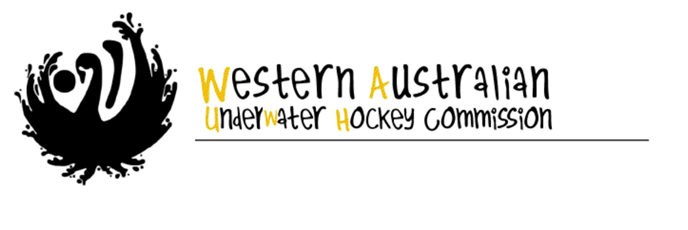 Minimum requirements for Teams at National ChampionshipsAdopted: 15 April 2016Updated: The policy for Elite Open/Women divisions and the Junior/Masters divisions is different given that greater weight is given to results in the Elite Open/Womens divisions’ results for the purposes of Champion State.Elite Open and Women DivisionTeams without an appointed coach will not be selected to compete at the national championships.Teams must have at least 7 WA player nominees, up to the standard of the national championships, who are not nominating for any other division, in order for a team to be selected and announced;If a player has nominated to play in the juniors or masters division as another preference to the elite open or womens division, then they are not counted in the 7, however they may ultimately be named in the team as a reserve;Each division must have an A team which is selected based on the strongest players. The exception to this is where there is a clear divide between the ages of players and two teams based on an age split may be supported.A teams are to be selected and announced on the same day as the third and final selection.After the A team has been selected and announced, if there are at least 7 additional WA player nominations, up to the standard of the national championships, who are not nominating for any other division, then a second team may be considered. This decision is to be made by both the selectors and the committee following the announcement of the A Team.The committee is to decide whether the second team is a Development Team or a B Team and is to convey its decision and the selection criteria to the selectors.Second teams are to be selected and announced within 4 weeks of the A team being announced.Interstate PlayersIf either an A team or a second team has less than 9 WA player nominations (including reserves), then the Committee may consider inviting interstate players to nominate. In the situation where there is only likely to be one team in a division, invitations to interstate players must be made within 2 weeks of nominations closing;In the situation of a second team, invitations to interstate players to nominate must be made within 1 week of the A team being announced. Interstate player nominations must be accompanied by a completed form that includes the player’s playing history.If interstate players are invited to nominate, then the selectors are to accept nominations from interstate players by postal vote.WA UWH is to seek approval for interstate players that are selected, in accordance with the UHA By Laws.Junior and Masters DivisionsThe Junior divisions and the Masters division may have more than team. Prior to advertising selections, the committee is to resolve whether or not the teams will be A/B, or A/Development or Country/Metro or any other split based on:information from the Junior Coordinator in the case of the Junior Divisions; consultation with masters players, in the case of the masters division. In the case of junior divisions, a Country/Metro split is to be avoided.The WA UWH may consider inviting interstate players to nominate. Interstate nominations must be accompanied by a completed form that includes the player’s playing history.If interstate players are invited to nominate then the selectors are to accept nominations from interstate players by postal vote.